CELL NOTESName___________________________Match the following vocab words to their definitions by writing the corresponding letter on the line. 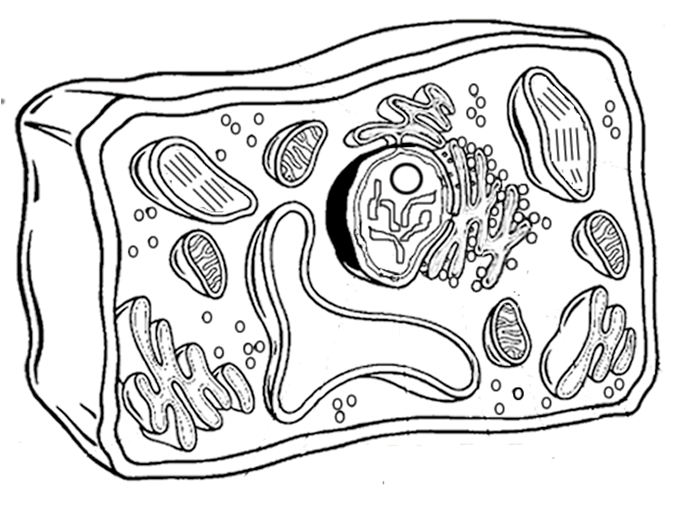 Use the following words to correctly label the diagram of the plant cell below. ChloroplastNucleusVacuoleMitochondriaCell WallGolgi BodyRough ERCELL ANALOGY ACTIVITYPurpose: Create an analogy for the cell, assign “characters” in your analogy for the cell parts, and then write a quote that they might say that indicates their role in the cell. 1. What is your analogy? Choose a setting, organization, group of people, team, etc. that works together toward a common goal. This will function as your analogy for the cell. 	My Analogy is ____________________________________________2. Every functional group has people with different roles. Look at the cell parts on the front and determine who in your organization could function as each of the following things: 	Nucleus= ____________________ because____________________________________			_____________________________________________________________	Mitochondria= ____________________ because________________________________			_____________________________________________________________	Cell Membrane= ____________________ because______________________________			_____________________________________________________________	Chloroplast= ____________________ because________________________________			_____________________________________________________________	Ribosomes= ____________________ because__________________________________			_____________________________________________________________	Vacuole= ____________________ because____________________________________			_____________________________________________________________	Endoplasmic reticulum=___________ because__________________________________			_____________________________________________________________	Lysosome= ___________________ because____________________________________			_____________________________________________________________3. Finally, color the picture of the cell. Then, give each of the 8 organelles above a quote that the person might say which indicates their job in the cell. 